	 CONSEJERÍA DE EDUCACIÓN  Y DEPORTE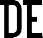 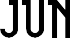 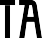 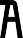 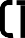 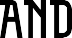 Escuela Oficial de Idiomas Huércal-OveraNOMBRE Y APELLIDOS:…………………………………………………………………………………………………DNI: ……………………………	TELÉFONO: …………………………CURSO: …………………………………….… IDIOMA:…………………………….DIRECCIÓN:    ………………………………………………….……………………………………………………………LOCALIDAD: ………………………...  PROVINCIA:…………………………………………………………………..EXPONE:..............................................................................................................................................................................................................................................................................................................................................................................................................................................................................................................................................................................................................................................................................................................................................................................................................................................................................SOLICITA:..............................................................................................................................................................................................................................................................................................................................................................................................................................................................................................................................................................................................................................................................................................................................................................................................................................................................................DOCUMENTOS QUE ACOMPAÑA:..........................................................................................................................................................................................................................................................................................…………………………………………………………………………………………….En Huércal-Overa, a 	de 	de 20 .Fdo.  	A/A SR/A DIRECTOR/A DE LA ESCUELA OFICIAL DE IDIOMAS DE HUÉRCAL-OVERA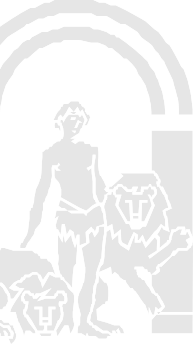 Avda. Guillermo Reina, 35. 04600. Huércal-Overa (Almería) Aptdo. Correos núm. 254Telf.:  950 451 726Correo-e: eoihuercal@gmail.com Web: www.eoihuercalovera.es